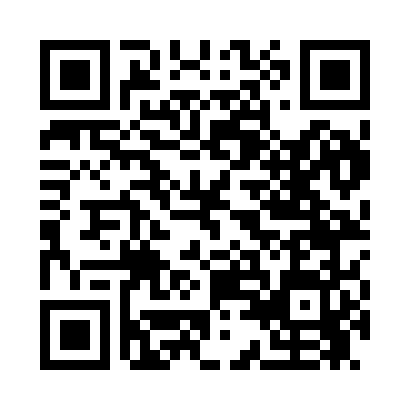 Prayer times for Swanendael, Delaware, USAMon 1 Jul 2024 - Wed 31 Jul 2024High Latitude Method: Angle Based RulePrayer Calculation Method: Islamic Society of North AmericaAsar Calculation Method: ShafiPrayer times provided by https://www.salahtimes.comDateDayFajrSunriseDhuhrAsrMaghribIsha1Mon4:065:401:055:008:2910:032Tue4:075:401:055:018:2910:033Wed4:075:411:055:018:2910:024Thu4:085:411:055:018:2910:025Fri4:095:421:055:018:2910:026Sat4:105:421:065:018:2810:017Sun4:115:431:065:018:2810:018Mon4:115:441:065:018:2810:009Tue4:125:441:065:018:279:5910Wed4:135:451:065:018:279:5911Thu4:145:461:065:018:279:5812Fri4:155:461:065:018:269:5713Sat4:165:471:075:018:269:5714Sun4:175:481:075:018:259:5615Mon4:185:481:075:018:259:5516Tue4:195:491:075:018:249:5417Wed4:205:501:075:018:239:5318Thu4:215:511:075:018:239:5219Fri4:225:521:075:018:229:5120Sat4:235:521:075:018:219:5021Sun4:255:531:075:018:219:4922Mon4:265:541:075:018:209:4823Tue4:275:551:075:018:199:4724Wed4:285:561:075:008:189:4625Thu4:295:561:075:008:189:4526Fri4:305:571:075:008:179:4327Sat4:315:581:075:008:169:4228Sun4:335:591:075:008:159:4129Mon4:346:001:074:598:149:4030Tue4:356:011:074:598:139:3831Wed4:366:021:074:598:129:37